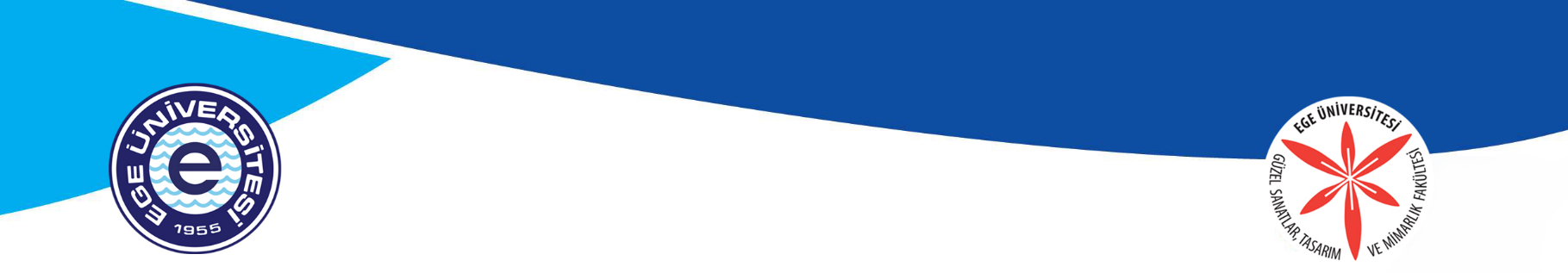 EGE ÜNİVERSİTESİ GÜZEL SANATLAR, TASARIM VE MİMARLIK FAKÜLTESİ DEKANLIĞINA KONU: Mezun Durumunda Tek Ders         Fakültemiz …………………………………….…………………….. Bölümü, 4. Sınıf ......……………............  numaralı öğrencisiyim.         Mezun olmama engel olan aşağıda belirttiğim devamını alıp başarısız olduğum tek dersten sınav hakkı verilmesi konusunda gereğini saygılarımla arz ederim.Öğrencinin Adı SoyadıİmzaAdres :Tlf: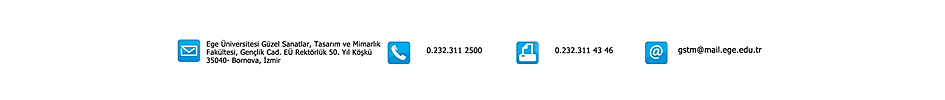 DERSİN KODUDERSİN ADIDERSİN DÖNEMİ